Sdružení hasičů Čech, Moravy a SlezskaMěstské sdružení hasičů Hlavního města Prahy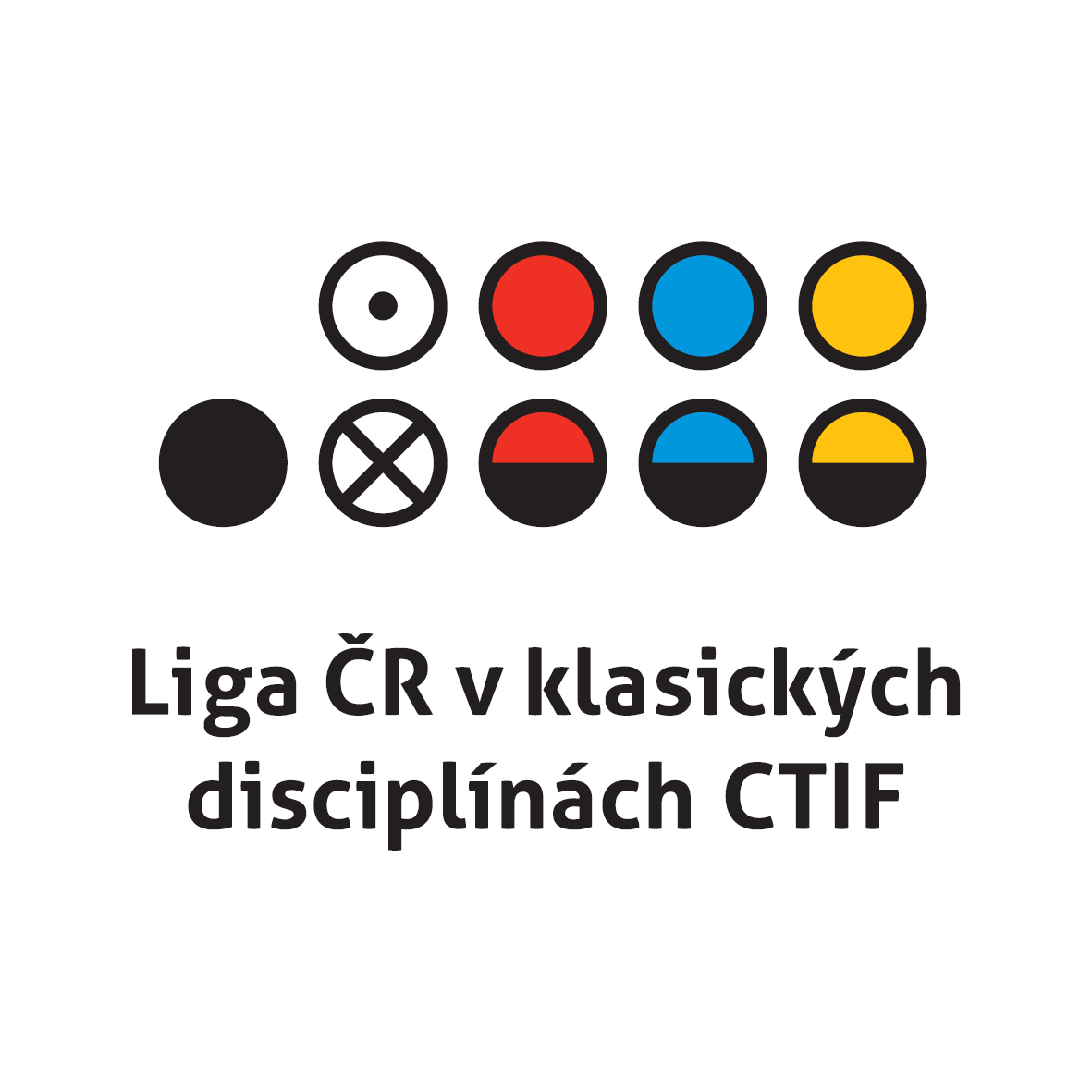 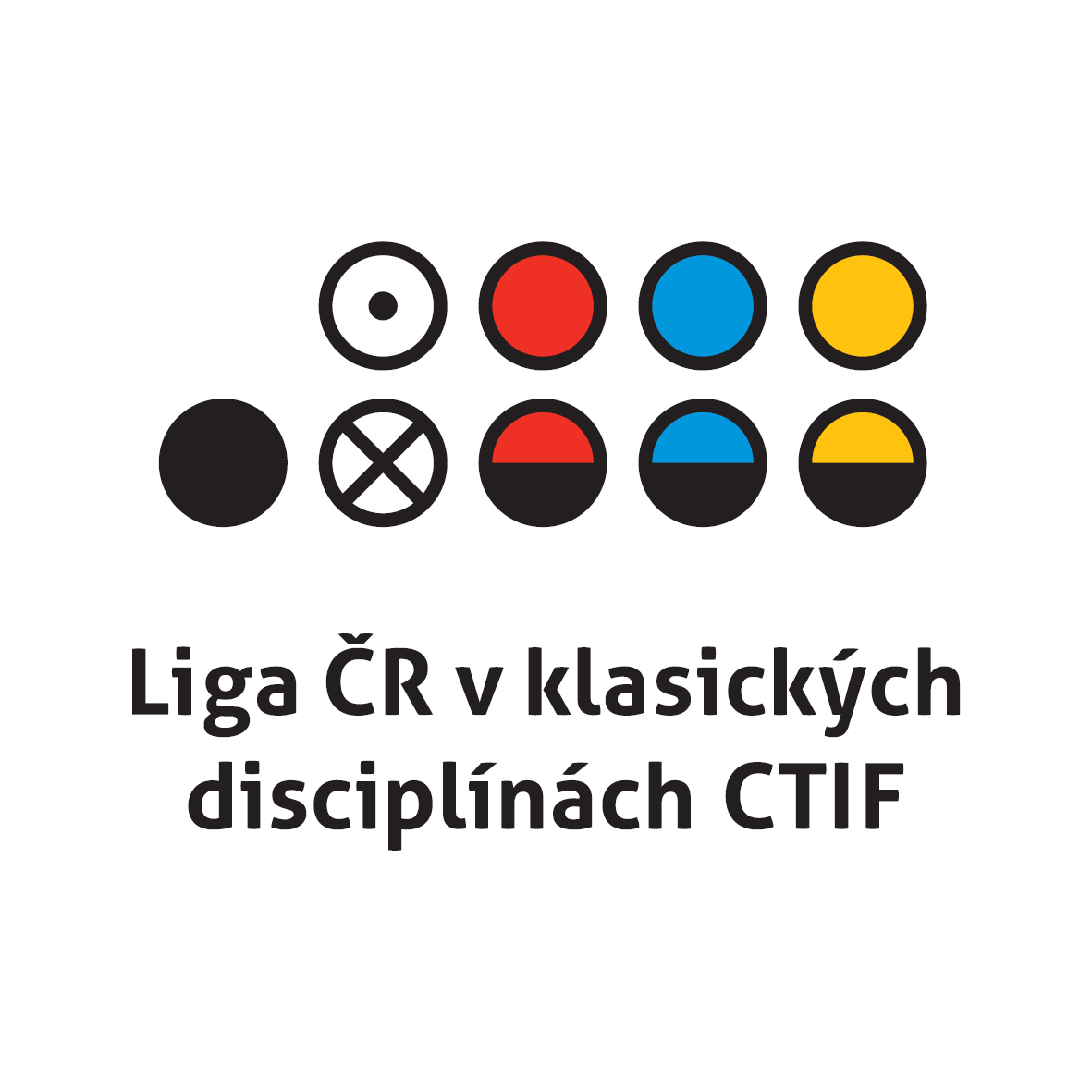 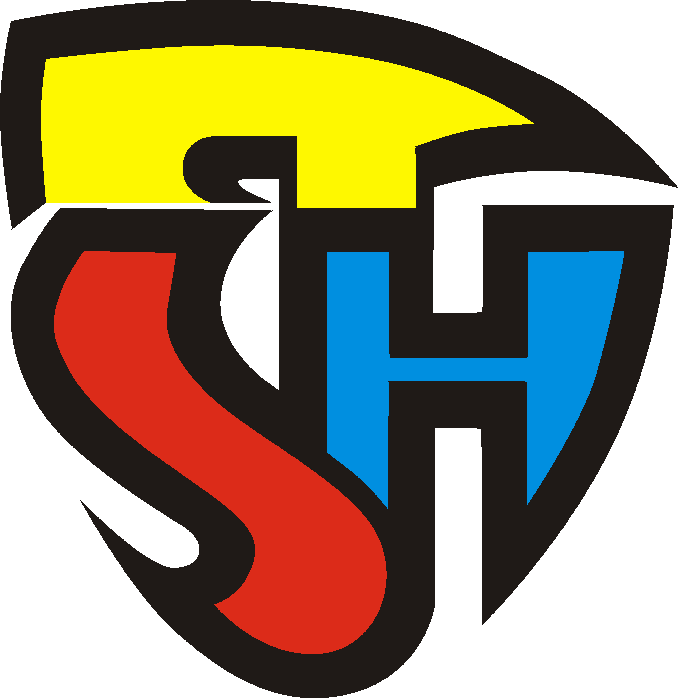 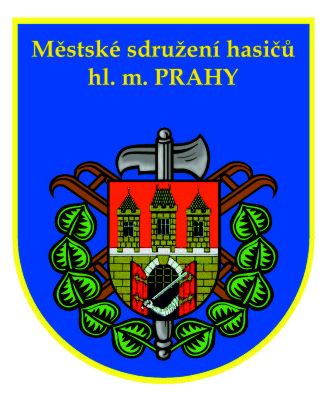 „Pražského poháru v klasických disciplínách CTIF„CELOREPUBLIKOVÁ OTEVŘENÁ SOUTĚŽ V KLASICKÝCH DISCIPLÍNÁCH CTIF, KTERÁ JE ZAŘAZENA DO LIGY CTIF 2017VŠEOBECNÁ  USTANOVENÍ:	Pořadatel:					 SH ČMS – MSH Hlavního města PrahyMísto konání soutěže:		             Sportovní areál SC Praha – Radotín,                                                                                                                                Ke Zdeři  1111/21, Praha – Radotín, PSČ 153 00                                       			 (GPS: 49°58’45.5“ N, 14°21’18,9“ E) 	                                                             49°58'45.5"N 14°21'18.9"EDatum konání:			 7.5.2017Prezence:				 7. 5. 2017 od 9:15 do 9:55 hodSlavnostní zahájení soutěže:		 10:00 hodTECHNICKÁ  USTANOVENÍKategorie:				Dobrovolní hasiči – muži                                                           Dobrovolní hasiči – ženy                                                           Profesionální hasiči  Třídy:                                                 „Třída A“ –  bez započtení věkových bodů,                                                           „Třída B“ –  se započtením věkových bodů.Disciplíny:				Požární útok CTIF ( 2 dráhy)					Štafeta CTIF          ( 1 dráha)	Přihlášky:				do 30.4. 2016 na email:						MartinaSmrzova@seznam.cz	Startovné:				200 Kč za družstvoSoutěží se podle Soutěžního řádu pro MEZINÁRODNÍ HASIČSKÉ SOUTĚŽE V KLASICKÝCH DISCIPLÍNÁCH CTIF  (7. vydání 2011) s místními úpravami a upřesněními:Měření požárního útoku i štafety bude provedeno elektronickou časomírou.		Počet pokusů v jednotlivých disciplínách (současně i počet započítaných časů do soutěže), může být pořadateli upraven před zahájením soutěže v závislosti na počtu přihlášených družstev.V disciplíně - štafeta bude umístěna pouze jedna lávka, druhý úsek určený pro tuto překážku bude hladký.Veškeré nářadí potřebné k plnění disciplín poskytne pořadatel.Taktické značky členů soutěžního družstva pořadatel nezajišťuje.Pořadatel nezajišťuje pro soutěžní kolektivy stravu, dopravu a ubytování. Na místě bude k dispozici občerstvení.            Časový průběh soutěže:	10:00 - 10:15		Slavnostní nástup a porada vedoucích družstev10:15 - 11:25	Trénink disciplíny11:30 - 13:00	Provedení soutěže13:00 - 13:30		Slavnostní nástup a vyhodnocení soutěže	Za MSH Praha : Martina Hartmanová, MartinaSmrzova@seznam.cz, 774 723 158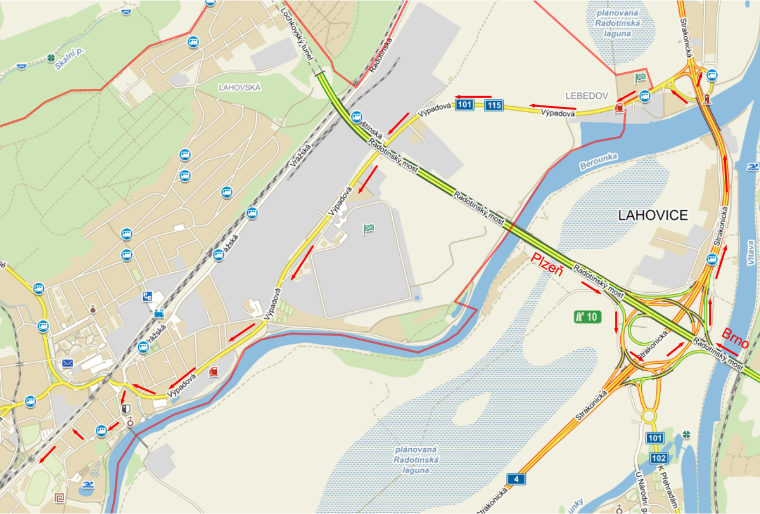 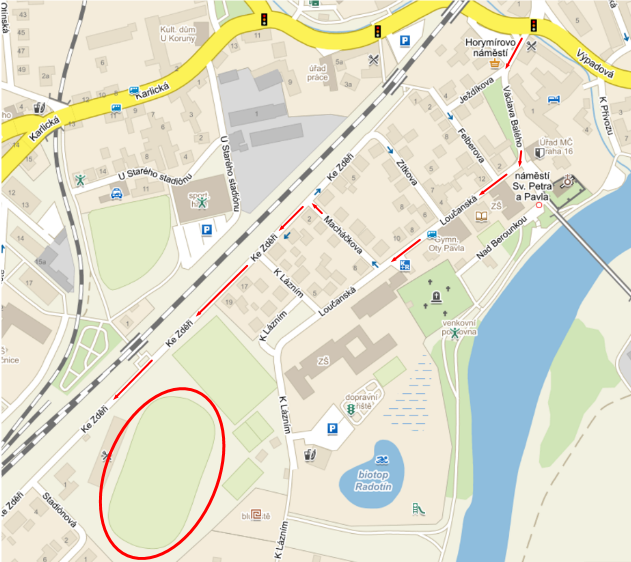 PŘIHLÁŠKAdo soutěže „Pražský pohár v disciplínách CTIF“7. května 2017 v Praze, areál SC Praha-Radotín     ...........................................................................................................................………………..		(jednotka PO, organizace)přihlašuje družstvo	………………………………………………………………………………………………v kategorii:             třída A muži, třída A ženy         třída B muži,  třída B ženy k plnění disciplín:   štafeta CTIF,    požární útok CTIFPřihlašovatel stvrzuje, že výše uvedení soutěžící splňují zdravotní způsobilost a ostatní podmínky stanovené v pravidlech dle platného Soutěžního řádu pro tradiční mezinárodní hasičské soutěže. Vedoucí (velitel) družstva: .......................................……………………………………                                                                                       		                        příjmení a jménoV .............................. dne ........................................    ....................................................………………		 				              (razítko a podpis přihlašovatele)* Nehodící se škrtne.Příjmení a jméno závodníkaDatum narozeníPodpis závodníka1.2.3.4.5.6.7.8.9.10.